令和４年度大阪府食品衛生監視指導計画の概要　「令和４年度大阪府食品衛生監視指導計画」は、飲食に起因する危害の発生を未然に防ぎ、府民の食生活における安全性の確保を図るための大阪府の施策です。大阪は古くは江戸時代より「天下の台所」と呼ばれ、全国から集まってきた食材の流通拠点として発展してきました。本計画はこのような大阪の特性を踏まえ、府が食品衛生法及び関係法令に基づく監視指導等の事業を効果的かつ効率的に実施するため、食品衛生法第２４条の規定に基づき策定するものです。　目的：食品衛生の確保 及び 食の安全安心の推進　対象区域：大阪府域（政令指定都市、中核市域を除く。）　期間：令和４年４月から令和５年３月まで　実施機関等：健康医療部生活衛生室食の安全推進課、保健所、食品衛生広域監視センター、中央卸売市場食品衛生検査所、羽曳野食肉衛生検査所、食鳥検査センター、地方独立行政法人大阪健康安全基盤研究所　「大阪府の食品衛生に係る基本方針」（５つの柱）に基づき、食品等事業者（以下、事業者）及びその施設に対する監視指導と、府民・事業者等とのリスクコミュニケーションに取り組みます。はじめに計画の実施体制計画の基本方針５つの柱食品による危害（食中毒、異物混入等）発生の防止５つの柱５つの柱食品等の規格基準、食品表示基準の遵守徹底５つの柱５つの柱発生が懸念される健康被害への対策（汚染実態調査等）５つの柱５つの柱事業者の自主衛生管理の促進（HACCP、大阪版食の安全安心認証制度等）５つの柱５つの柱食の安全安心に関する情報発信と食品衛生知識の普及啓発の推進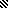 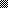 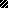 